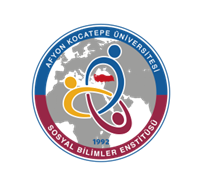 NOT: Bu form Anabilim Dalı Başkanlığı üst yazı ekinde word formatında enstitüye ulaştırılmalıdır.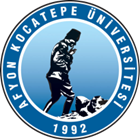 T.C.AFYON KOCATEPE ÜNİVERSİTESİSOSYAL BİLİMLER ENSTİTÜSÜT.C.AFYON KOCATEPE ÜNİVERSİTESİSOSYAL BİLİMLER ENSTİTÜSÜT.C.AFYON KOCATEPE ÜNİVERSİTESİSOSYAL BİLİMLER ENSTİTÜSÜ2023-2024 EĞİTİM-ÖGRETİM YILI BAHAR YARIYILI GASTRONOMİ VE MUTFAK SANATLARI ANABİLİM DALI TEZLİ YÜKSEK LİSANS PROGRAMI HAFTALIK DERS PROGRAMI(YÜKSEK LİSANS)2023-2024 EĞİTİM-ÖGRETİM YILI BAHAR YARIYILI GASTRONOMİ VE MUTFAK SANATLARI ANABİLİM DALI TEZLİ YÜKSEK LİSANS PROGRAMI HAFTALIK DERS PROGRAMI(YÜKSEK LİSANS)2023-2024 EĞİTİM-ÖGRETİM YILI BAHAR YARIYILI GASTRONOMİ VE MUTFAK SANATLARI ANABİLİM DALI TEZLİ YÜKSEK LİSANS PROGRAMI HAFTALIK DERS PROGRAMI(YÜKSEK LİSANS)2023-2024 EĞİTİM-ÖGRETİM YILI BAHAR YARIYILI GASTRONOMİ VE MUTFAK SANATLARI ANABİLİM DALI TEZLİ YÜKSEK LİSANS PROGRAMI HAFTALIK DERS PROGRAMI(YÜKSEK LİSANS)2023-2024 EĞİTİM-ÖGRETİM YILI BAHAR YARIYILI GASTRONOMİ VE MUTFAK SANATLARI ANABİLİM DALI TEZLİ YÜKSEK LİSANS PROGRAMI HAFTALIK DERS PROGRAMI(YÜKSEK LİSANS)2023-2024 EĞİTİM-ÖGRETİM YILI BAHAR YARIYILI GASTRONOMİ VE MUTFAK SANATLARI ANABİLİM DALI TEZLİ YÜKSEK LİSANS PROGRAMI HAFTALIK DERS PROGRAMI(YÜKSEK LİSANS)2023-2024 EĞİTİM-ÖGRETİM YILI BAHAR YARIYILI GASTRONOMİ VE MUTFAK SANATLARI ANABİLİM DALI TEZLİ YÜKSEK LİSANS PROGRAMI HAFTALIK DERS PROGRAMI(YÜKSEK LİSANS)2023-2024 EĞİTİM-ÖGRETİM YILI BAHAR YARIYILI GASTRONOMİ VE MUTFAK SANATLARI ANABİLİM DALI TEZLİ YÜKSEK LİSANS PROGRAMI HAFTALIK DERS PROGRAMI(YÜKSEK LİSANS)         GÜNLER         GÜNLER         GÜNLER         GÜNLER         GÜNLER         GÜNLER         GÜNLER         GÜNLERSaatPazartesiPazartesiSalıÇarşambaÇarşambaPerşembeCuma08:30Yerel Mutfakta Alan Araştırmaları (Prof. Dr. Mustafa SANDIKCI)Z-23 Toplantı SalonuYerel Mutfakta Alan Araştırmaları (Prof. Dr. Mustafa SANDIKCI)Z-23 Toplantı SalonuGastronomik Kimlik ve Destinasyon Geliştirme (Doç. Dr. Sabri ÇELİK)UB-1Gastronomik Kimlik ve Destinasyon Geliştirme (Doç. Dr. Sabri ÇELİK)UB-109:30Yerel Mutfakta Alan Araştırmaları (Prof. Dr. Mustafa SANDIKCI)Z-23 Toplantı SalonuYerel Mutfakta Alan Araştırmaları (Prof. Dr. Mustafa SANDIKCI)Z-23 Toplantı SalonuGıda Hijyeni ve Teknolojisi (Doç. Dr. Gökhan AKARCA)Uygulama Binası Toplantı Salonu II. Kat (Resepsiyon)Gastronomik Kimlik ve Destinasyon Geliştirme (Doç. Dr. Sabri ÇELİK)UB-1Gastronomik Kimlik ve Destinasyon Geliştirme (Doç. Dr. Sabri ÇELİK)UB-110:30Yerel Mutfakta Alan Araştırmaları (Prof. Dr. Mustafa SANDIKCI)Z-23 Toplantı SalonuYerel Mutfakta Alan Araştırmaları (Prof. Dr. Mustafa SANDIKCI)Z-23 Toplantı SalonuGıda Hijyeni ve Teknolojisi (Doç. Dr. Gökhan AKARCA)Uygulama Binası Toplantı Salonu II. Kat (Resepsiyon)Gastronomik Kimlik ve Destinasyon Geliştirme (Doç. Dr. Sabri ÇELİK)UB-1Gastronomik Kimlik ve Destinasyon Geliştirme (Doç. Dr. Sabri ÇELİK)UB-111:30Gastronomide E-Pazarlama (Prof. Dr. Erkan AKAR)Z-23 Toplantı SalonuGastronomide E-Pazarlama (Prof. Dr. Erkan AKAR)Z-23 Toplantı SalonuGıda Hijyeni ve Teknolojisi (Doç. Dr. Gökhan AKARCA)Uygulama Binası Toplantı Salonu II. Kat (Resepsiyon)Seminer (Doç. Dr. Hüseyin PAMUKÇU)UB-1Seminer (Doç. Dr. Hüseyin PAMUKÇU)UB-111:30Gastronomide E-Pazarlama (Prof. Dr. Erkan AKAR)Z-23 Toplantı SalonuGastronomide E-Pazarlama (Prof. Dr. Erkan AKAR)Z-23 Toplantı SalonuGıda Hijyeni ve Teknolojisi (Doç. Dr. Gökhan AKARCA)Uygulama Binası Toplantı Salonu II. Kat (Resepsiyon)Bilimsel Araştırma Yöntemleri ve Yayın Etiği(Doç. Dr. Ali AVAN)Z-21Bilimsel Araştırma Yöntemleri ve Yayın Etiği(Doç. Dr. Ali AVAN)Z-2113:00Gastronomide E-Pazarlama (Prof. Dr. Erkan AKAR)Z-23 Toplantı SalonuGastronomide E-Pazarlama (Prof. Dr. Erkan AKAR)Z-23 Toplantı SalonuGastronomi ve İletişim (Doç. Dr. Asuman PEKYAMAN)Uygulama Binası Toplantı Salonu II. Kat (Resepsiyon)Seminer (Doç. Dr. Hüseyin PAMUKÇU)UB-1Seminer (Doç. Dr. Hüseyin PAMUKÇU)UB-113:00Gastronomide E-Pazarlama (Prof. Dr. Erkan AKAR)Z-23 Toplantı SalonuGastronomide E-Pazarlama (Prof. Dr. Erkan AKAR)Z-23 Toplantı SalonuGastronomi ve İletişim (Doç. Dr. Asuman PEKYAMAN)Uygulama Binası Toplantı Salonu II. Kat (Resepsiyon)Bilimsel Araştırma Yöntemleri ve Yayın Etiği(Doç. Dr. Ali AVAN)Z-21Bilimsel Araştırma Yöntemleri ve Yayın Etiği(Doç. Dr. Ali AVAN)Z-2114:00Gastronomide E-Pazarlama (Prof. Dr. Erkan AKAR)Z-23 Toplantı SalonuGastronomide E-Pazarlama (Prof. Dr. Erkan AKAR)Z-23 Toplantı SalonuGastronomi ve İletişim (Doç. Dr. Asuman PEKYAMAN)Uygulama Binası Toplantı Salonu II. Kat (Resepsiyon)Bilimsel Araştırma Yöntemleri ve Yayın Etiği(Doç. Dr. Ali AVAN)Z-21Bilimsel Araştırma Yöntemleri ve Yayın Etiği(Doç. Dr. Ali AVAN)Z-2115:00Gastronomi ve İletişim (Doç. Dr. Asuman PEKYAMAN)Uygulama Binası Toplantı Salonu II. Kat (Resepsiyon)16:0017:00